Name of Journal: World Journal of Clinical CasesManuscript NO: 76518Manuscript Type: LETTER TO THE EDITORComment on “Disease exacerbation is common in inflammatory bowel disease patients treated with immune checkpoint inhibitors for malignancy”Argyriou K et al. Redefining true IBD recurrence during immunotherapyKonstantinos Argyriou, Athanasios KotsakisKonstantinos Argyriou, Department of Gastroenterology, University Hospital of Larisa, Larisa GR41334, GreeceAthanasios Kotsakis, Department of Medical Oncology, School of Medicine, University Hospital of Larisa, Larisa GR41334, GreeceAuthor contributions: Argyriou K and Kotsakis A designed and performed the research; Argyriou K wrote this comment; Kotsakis A revised the manuscript.Corresponding author: Konstantinos Argyriou, MD, MSc, PhD, Academic Fellow, Consultant Physician-Scientist, Department of Gastroenterology, University Hospital of Larisa, Mezourlo, Larisa GR41334, Greece. kosnar2@doctors.org.ukReceived: March 20, 2022Revised: May 20, 2022Accepted: July 11, 2022Published online: August 16, 2022AbstractWe recently read with interest the original research article entitled "Disease exacerbation is common in inflammatory bowel disease patients treated with immune checkpoint inhibitors for malignancy". The abovementioned article is an observational retrospective cohort study, which could be of particular value for clinicians to understand how immunotherapy affects pre-existing enteral disease in inflammatory bowel disease patients. Although we appreciate the endeavor of Samuel Rubin et al, based on our in-depth analysis, we detected a potential shortcoming in this article; thus, we present our comments in this letter. If the authors contemplate these comments on their relevant research, we believe that their contribution would be considerable for future studies.Key Words: Inflammatory bowel disease; Immune-related adverse events; Immune checkpoint inhibitors; Immunotherapy; Malignancy©The Author(s) 2022. Published by Baishideng Publishing Group Inc. All rights reserved. Citation: Argyriou K, Kotsakis A. Comment on “Disease exacerbation is common in inflammatory bowel disease patients treated with immune checkpoint inhibitors for malignancy”. World J Clin Cases 2022; 10(23): 8425-8427URL: https://www.wjgnet.com/2307-8960/full/v10/i23/8425.htmDOI: https://dx.doi.org/10.12998/wjcc.v10.i23.8425Core Tip: Immune checkpoint inhibitors (ICIs) have revolutionized cancer treatment due to their ability to empower patients’ anti-neoplastic immune response. However, by empowering the immune system, ICIs can trigger off-site inflammation and autoimmunity, raising safety concerns every time these agents are considered for cancer patients with pre-existing autoimmune disorders such as inflammatory bowel disease (IBD). In this article, Samuel Rubin et al investigated how immunotherapy affects pre-existing enteral disease in a cohort of IBD patients on ICIs; however, we detected several limitations that need further consideration. Therefore, we would like to share our views on this interesting study.TO THE EDITORWe read with great interest the original research article “Disease exacerbation is common in inflammatory bowel disease patients treated with immune checkpoint inhibitors for malignancy”[1]. In this article, Rubin et al[1] investigated how immunotherapy affects pre-existing enteral disease in patients with cancer and inflammatory bowel disease (IBD). By retrospectively analyzing twenty years of data from cancer patients with pre-existing IBD exposed to immune checkpoint inhibitors (ICIs) at their center, the authors provided an insight into the prevalence of immune-mediated IBD exacerbation and subsequent clinical outcomes. Furthermore, the authors provided a detailed description of their entire cohort’s clinical characteristics aiming to determine the clinical phenotype of IBD patients who are at increased risk of immune-mediated IBD exacerbation and hence, have an increased need for more intensive clinical monitoring. Given the scarcity of relevant literature on ICIs in IBD, we greatly appreciate the dedication of the authors towards helping clinicians to understand the impact of immunotherapy on IBD; however, through our in-depth reading, we came across several limitations and anticipate a discussion with the authors.First, by carefully reviewing the methodology section, we noticed that in the absence of co-existent enteral infection, the diagnosis of IBD exacerbation was based only on several clinical features developed by IBD patients exposed to immunotherapy such as new-onset bloody stool, rectal bleeding, diarrhea, and/or increased bowel movements. However, the abovementioned symptoms are not specific to IBD[2]; hence, we believe that the addition of the endoscopic, histologic, and radiologic data of the study population in this article would have been of critical value for the authors to establish the diagnosis of IBD recurrence and should be supplemented.Another methodological limitation of this study was that the authors did not make a clinical meaningful differentiation among the different causes that could have caused the development of enteral symptoms in their population. Previous studies of ICIs on IBD highlighted that the differential diagnosis in all cancer patients with pre-existing IBD should mainly include infections and immune-mediated colitis (IMC)[3]. Although the authors in this study excluded gastrointestinal infections following ICIs, they omitted to include IMC in their differential diagnosis. The reason behind this exclusion was not mentioned by the authors; however, we believe that it is of particular value. Previous studies showed that IMC could occur at any time following immunotherapy complicating the management of cancer patients[4]. The reported incidence ranges from 3 to 21% for mild and 5 to 17% for severe cases[5]. Clinically, IMC is characterized by enteral symptoms that range in severity from mild diarrhea to severe enterocolitis with lethal complications, including perforation, ischemia, necrosis, bleeding, toxic megacolon, and death, mimicking IBD and making the clinical differentiation between IMC and true IBD difficult; however, colonoscopy with biopsy was highlighted by early studies of ICIs on IBD as a sensitive method to differentiate IMC from IBD exacerbation and should be considered for persistent or severe cases[6-7]. Given the distinct nature of IMC, by not including IMC in the differential diagnosis of this study population, we believe that the study results are vulnerable to the misclassification between IMC and true IBD, and we suggest the study results should be interpreted with caution.However, despite the abovementioned limitations, we believe that this article is a valuable reference study, helping clinicians to holistically understand how immunotherapy affects pre-existing enteral disease in IBD patients. Thus, we offer our evidence-based considerations on this article to expand the value of the research basis that this article sets, leading to more comprehensive future studies. ACKNOWLEDGEMENTSThe authors would like to thank Christine Marou, an experienced medical translator, for her language editing services.REFERENCES1 Rubin SJS, Balabanis T, Gubatan J, Habtezion A. Disease exacerbation is common in inflammatory bowel disease patients treated with immune checkpoint inhibitors for malignancy. World J Clin Cases 2022; 10: 1787-1794 [PMID: 35317167 DOI: 10.12998/wjcc.v10.i6.1787]2 Wang Y, Abu-Sbeih H, Mao E, Ali N, Ali FS, Qiao W, Lum P, Raju G, Shuttlesworth G, Stroehlein J, Diab A. Immune-checkpoint inhibitor-induced diarrhea and colitis in patients with advanced malignancies: retrospective review at MD Anderson. J Immunother Cancer 2018; 6: 37 [PMID: 29747688 DOI: 10.1186/s40425-018-0346-6]3 Tang L, Wang J, Lin N, Zhou Y, He W, Liu J, Ma X. Immune Checkpoint Inhibitor-Associated Colitis: From Mechanism to Management. Front Immunol 2021; 12: 800879 [PMID: 34992611 DOI: 10.3389/fimmu.2021.800879]4 Tran T, Tran NGT, Ho V. Checkpoint Inhibitors and the Gut. J Clin Med 2022; 11 [PMID: 35160275 DOI: 10.3390/jcm11030824]5 Pocha C, Roat J, Viskocil K. Immune-mediated colitis: important to recognize and treat. J Crohns Colitis 2014; 8: 181-182 [PMID: 24138785 DOI: 10.1016/j.crohns.2013.09.019]6 Geukes Foppen MH, Rozeman EA, van Wilpe S, Postma C, Snaebjornsson P, van Thienen JV, van Leerdam ME, van den Heuvel M, Blank CU, van Dieren J, Haanen JBAG. Immune checkpoint inhibition-related colitis: symptoms, endoscopic features, histology and response to management. ESMO Open 2018; 3: e000278 [PMID: 29387476 DOI: 10.1136/esmoopen-2017-000278]7 Macovei Oprescu A, Tulin R, Slavu I, Venter DP, Oprescu C. Immune Checkpoint Inhibitor-Induced Gastrointestinal Toxicity: The Opinion of a Gastroenterologist. Cureus 2021; 13: e19945 [PMID: 34976532 DOI: 10.7759/cureus.19945]FootnotesConflict-of-interest statement: The authors declare no conflict of interest.Open-Access: This article is an open-access article that was selected by an in-house editor and fully peer-reviewed by external reviewers. It is distributed in accordance with the Creative Commons Attribution NonCommercial (CC BY-NC 4.0) license, which permits others to distribute, remix, adapt, build upon this work non-commercially, and license their derivative works on different terms, provided the original work is properly cited and the use is non-commercial. See: https://creativecommons.org/Licenses/by-nc/4.0/Provenance and peer review: Unsolicited article; Externally peer reviewed.Peer-review model: Single blindCorresponding Author's Membership in Professional Societies: British Society of Gastroenterology; United European Gastroenterology; Hellenic Society of Gastroenterology.Peer-review started: March 20, 2022First decision: April 28, 2022Article in press: July 11, 2022Specialty type: Gastroenterology and hepatologyCountry/Territory of origin: GreecePeer-review report’s scientific quality classificationGrade A (Excellent): 0Grade B (Very good): B, BGrade C (Good): 0Grade D (Fair): 0Grade E (Poor): 0P-Reviewer: Hwang KH, South Korea; Wen XL, China S-Editor: Ma YJ L-Editor:  Webster JR P-Editor: Ma YJ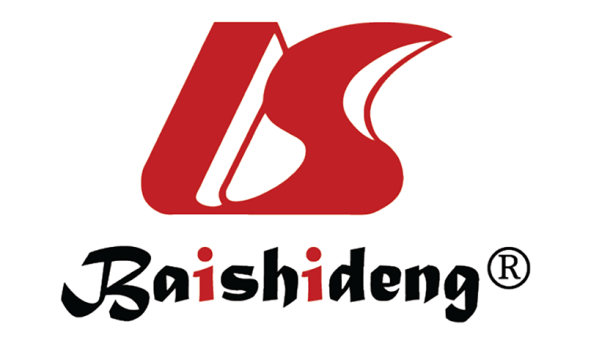 Published by Baishideng Publishing Group Inc7041 Koll Center Parkway, Suite 160, Pleasanton, CA 94566, USATelephone: +1-925-3991568E-mail: bpgoffice@wjgnet.comHelp Desk: https://www.f6publishing.com/helpdeskhttps://www.wjgnet.com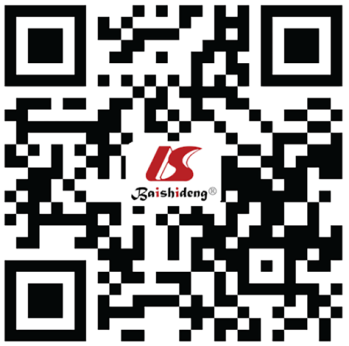 © 2022 Baishideng Publishing Group Inc. All rights reserved.